Le poisson d’Avril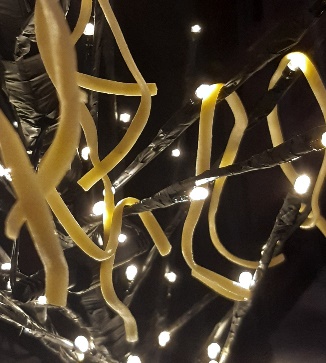 Qu‘est-ce qu’on fait le premier avril en France ?Comme en Allemagne, on raconte des blagues ou des histoires qui ne sont pas vraies. C’est ce qu’on appelle faire un canular. Parfois, les gens tiennent ces histoires pour vraies quoiqu’elles soient souvent étranges ou drôles. En plus, les gens accrochent des poissons en papier dans le dos d’autres personnes qu’ils veulent agacer.Même à la radio et à la télé, on raconte des canulars. En 1957, Charles de Jaeger, producteur de films à la BBC, et Albert Kunz, publicitaire à l’Office du tourisme suisse à Londres, ont eu une idée géniale pour le poisson d’avril : En mangeant des spaghettis à la bolognaise dans un restaurant italien, ils ont décidé de tourner un petit film sur la culture des spaghettis dans le Tessin. Charles et Albert, ainsi que quelques habitants, ont passé des heures à accrocher des spaghettis aux arbres : le tournage du film a duré une longue journée parce que les acteurs avaient de la peine à garder leur sérieux. Mais tout est bien qui finit bien: Le 1er avril, le film a donc été diffusé à la télé. Le speaker de la télévision a raconté qu’il fallait avoir de la patience jusqu’à ce que les spaghettis aient la longueur idéale. Si vous voulez en savoir plus, regardez la vidéo sur Arte.Devinette :Qu‘est-ce qu’il y a sur la photo en haut ? Qu‘est-ce que vous pensez ? Un arbre de Noël décoré d’une manière extravagante ?La culture des spaghettis au Tessin ?Un endroit où mettre les spaghettis quand on n’a plus faim ?